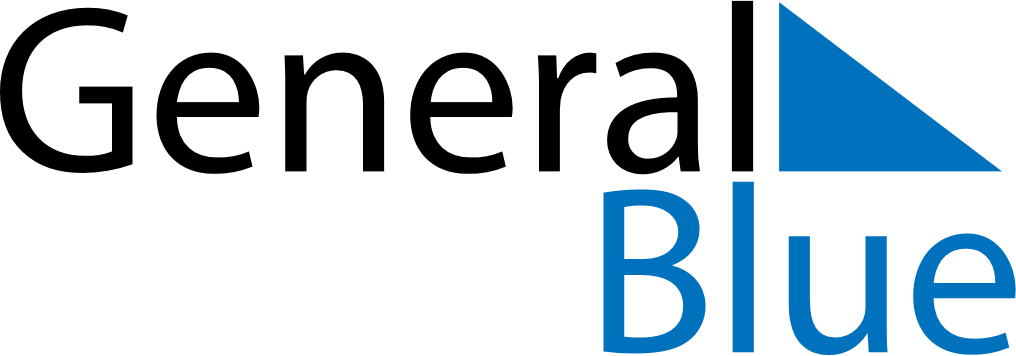 May 2020May 2020May 2020May 2020GuamGuamGuamMondayTuesdayWednesdayThursdayFridaySaturdaySaturdaySunday1223456789910Mother’s Day111213141516161718192021222323242526272829303031Memorial Day